ROMÂNIA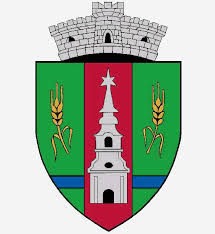 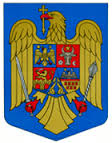 JUDEŢUL ARADCONSILIUL LOCAL ZERINDTel/Fax: 0257355566e-mail: primariazerind@yahoo.comwww.primariazerind.roH O T A R A R E A NR 94.din 26.09.2017.Privind aprobarea modificarii  statului de  functii a  aparatului de specialitate al Primarului Comunei ZerindConsiliul Local Zerind,Judetul Arad,intrunit in sedinta  ordinara din data de 26.09.2017,                                                                                                                                                                   Avand in vedere:		- Raportul de specialitate nr.2064./21.09.2017. al Biroului Resurse Umane al Primariei Zerind al , prin care se propune aprobarea Organigramei si a Statului de functii a aparatului de specialitate al Primarului Comunei Zerind, respectiv al Consiliului Local Zerind ;                        - art.31. alin.(4) si (6) din Legea nr. 153/2017;                        -Adeverinta nr. 154/09.07.2014 emisa de U.V.Vasile Goldis Arad-Facultatea de Stiinte Umaniste,Politice si Administrative,privind absolvirea facultatii a dnei Vas Eniko Andrea;  		 -Prevederile art.36 alin 2 lit a;alin.3.lit.b.; art.45(1) si art.39 alin 1, din Legea nr.215/2001,republicata,privind Administratia publica locala,H  O  T  A  R  A  S  T  EArt.1.-Se aproba  statul de functii  a aparatului de specialitate al Primarului Comunei Zerind , conform Anexei nr.1 ,care face parte integranta din prezenta hotarare.Art.2.- Cu ducerea la indeplinire a prezentei se incredinteaza primarul Comunei Zerind.            Art.3.-Prezenta  se  comunica  Institutiei Prefectului Judetului  Arad ,compartimentelor Resurse umane si financiar-contabil ale Primariei Zerind.                      PRESEDINTE			                Contrasemneaza, SECRETAR                  PAP  ALEXANDRU                             jr.BONDAR HENRIETTE KATALIN